Lesson 1: Story Problems and ExpressionsLet’s make sense of and solve story problems.Warm-up: Notice and Wonder: A LibraryWhat do you notice?
What do you wonder?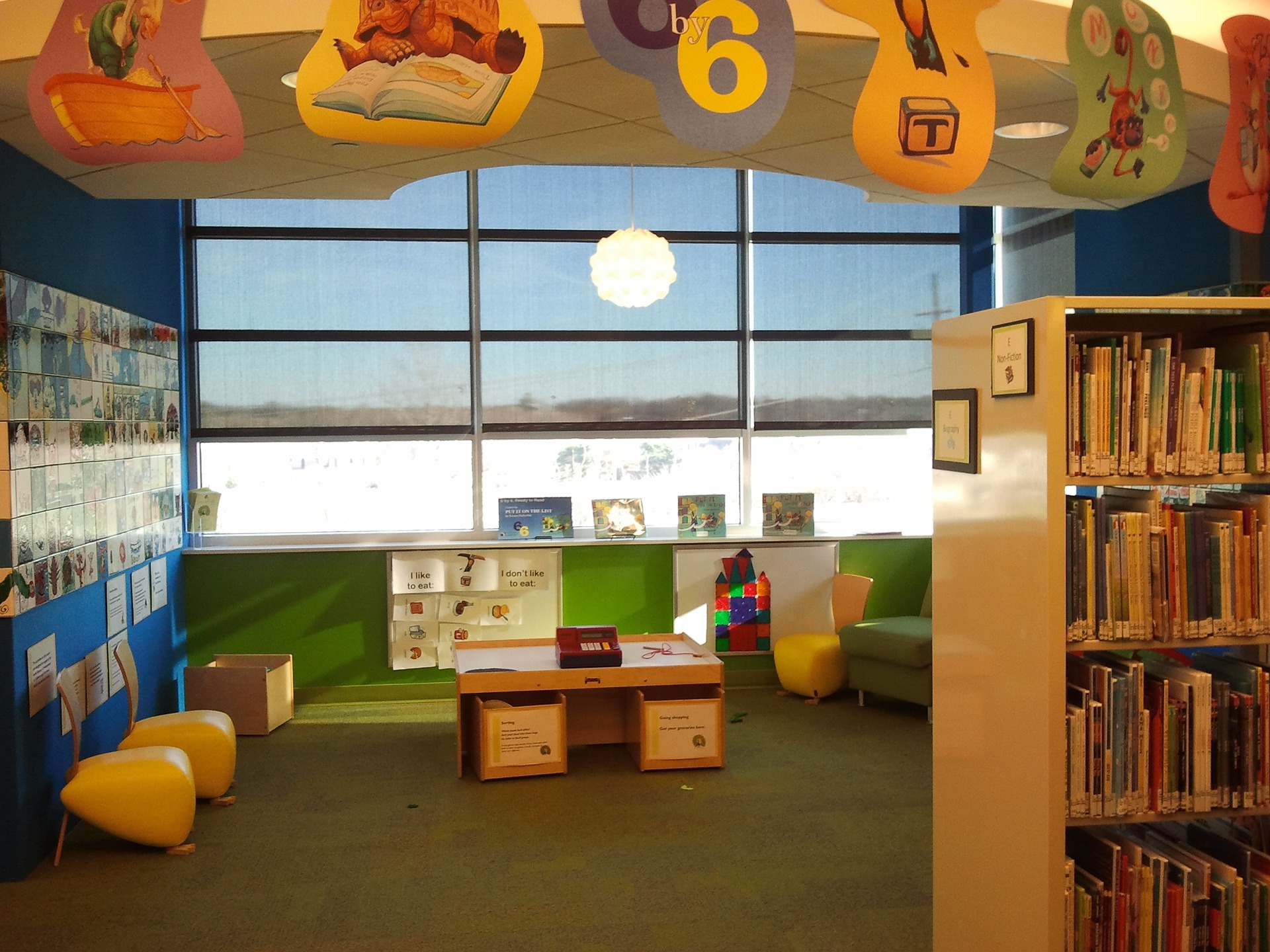 1.1: The LibrarySome kids were at the library.
Then some of the kids went home.
What do you notice?
What do you wonder?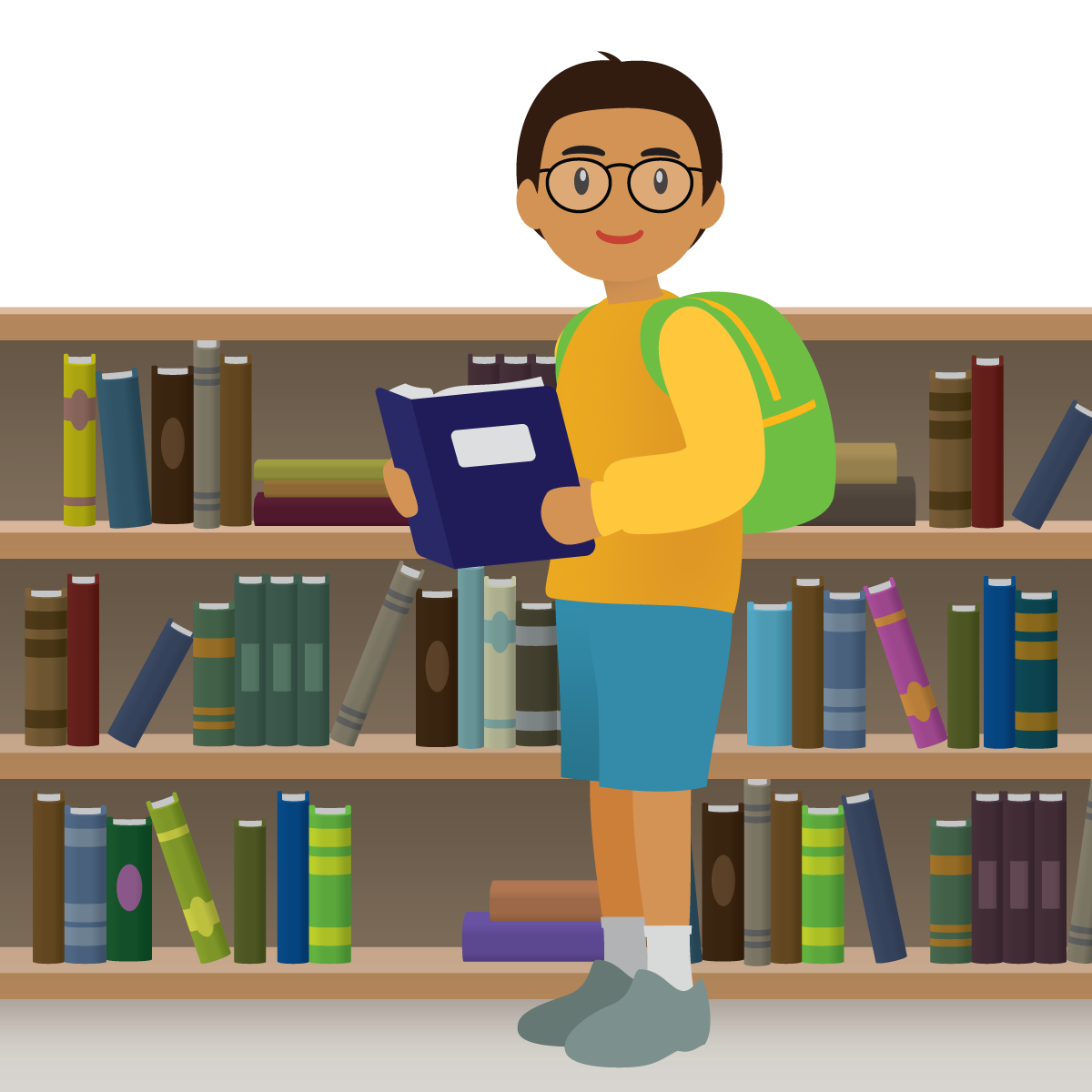 There were 9 kids at the library.
Then 2 of the kids went home.
How many kids are at the library now?
Show your thinking using drawings, numbers, or words.1.2: Story Problems about the Library5 books were on a shelf.
Clare put 2 more books on the shelf.
How many books are on the shelf now?
Show your thinking using drawings, numbers, or words.Expression: ________________________________6 books were stacked up on the table.
4 of the books fell on the floor.
How many books are still on the table?Show your thinking using drawings, numbers, or words.Expression: ________________________________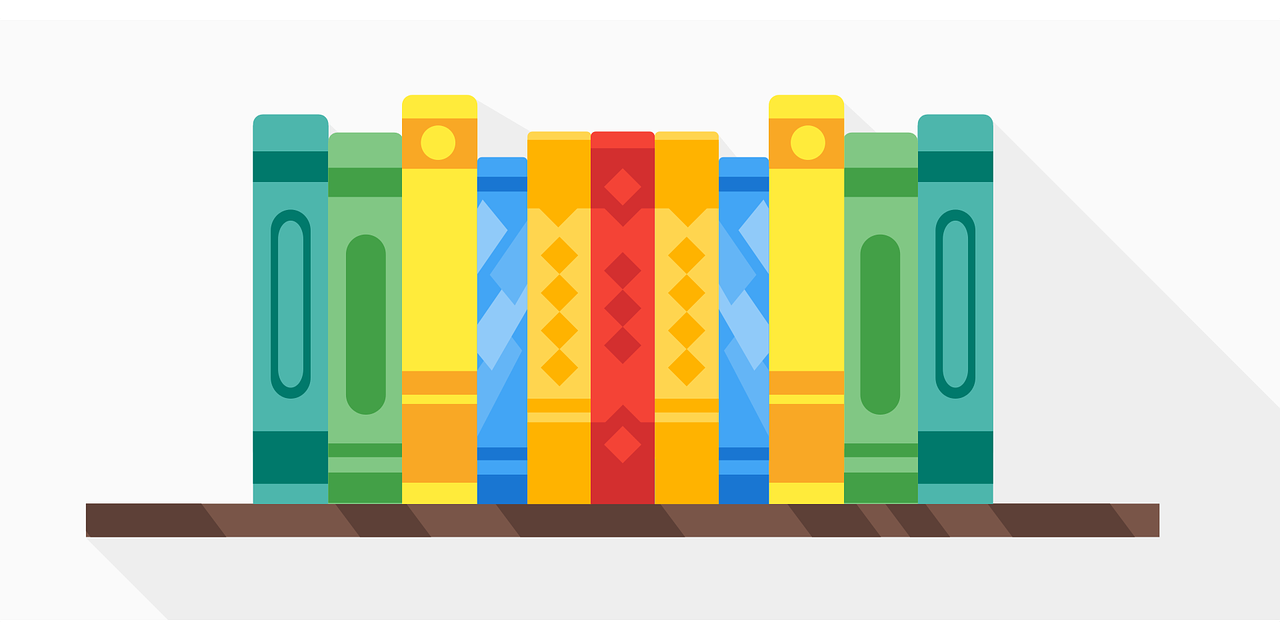 6 kids were listening to a story.
4 more kids joined the group.
How many kids are listening to the story now?
Show your thinking using drawings, numbers, or words.Expression: ________________________________There were 5 computers turned on. The librarian turned 2 of the computers off.
How many computers are still on?
Show your thinking using drawings, numbers, or words.Expression: ________________________________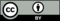 © CC BY 2021 Illustrative Mathematics®